04 июня 2020 года                                                                                            № 09/46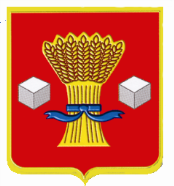 СВЕТЛОЯРСКАЯ РАЙОННАЯ ДУМА ВОЛГОГРАДСКОЙ ОБЛАСТИРЕШЕНИЕПринято Светлоярскойрайонной Думой 04.06.2020 Во исполнение постановления Волгоградской областной Думы от 12 марта 2020 г.                 № 10/486 «О выявлении мнения населения Волгоградской области по вопросу об исчислении времени», руководствуясь Уставом Светлоярского муниципального района Волгоградской области, Светлоярская районная Думар е ш и л а:	1. Утвердить Положение о порядке организации и проведения на территории Светлоярского муниципального района Волгоградской области мероприятий, направленных на выявление мнения населения Волгоградской области о часовой зоне на территории Волгоградской области согласно приложению.2. Настоящее решение вступает в силу с момента его подписания и подлежит официальному опубликованию.Приложениек решению Светлоярской районной Думы от 04.06.2020 № 09/46Положение о порядке организации и проведения на территории Светлоярского муниципального района Волгоградской области мероприятий, направленных на выявление мнения населения Волгоградской области о часовой зоне на территории Волгоградской области 1. Общие положения1.1. Настоящее Положение о порядке организации и проведения на территории Светлоярского муниципального района Волгоградской области мероприятий, направленных на выявление мнения населения Волгоградской области о часовой зоне на территории Волгоградской области (далее – Порядок), определяет процедуру организации и проведения на территории Светлоярского муниципального района Волгоградской области мероприятий, направленных на выявление мнения населения Волгоградской области о часовой зоне на территории Волгоградской области (далее – мероприятия по выявлению мнения населения), а также процедуру определения результатов мероприятий по выявлению мнения населения в Светлоярском муниципальном районе Волгоградской области. 1.2. Подготовка и проведение мероприятий по выявлению мнения населения осуществляются открыто и гласно.Деятельность по подготовке и проведению мероприятий по выявлению мнения населения осуществляется исходя из необходимости создания максимальных удобств для граждан.1.3. В мероприятиях по выявлению мнения населения вправе участвовать гражданин Российской Федерации, место жительства которого расположено в пределах Волгоградской области, достигший на день заполнения им опросного листа 18 лет (далее – гражданин).Участие гражданина в мероприятиях по выявлению мнения населения является свободным и добровольным.1.4. Мероприятия по выявлению мнения населения проводятся на всей территории Светлоярского муниципального района Волгоградской области путем заполнения гражданами опросного листа по выявлению мнения населения Волгоградской области о часовой зоне на территории Волгоградской области (далее – опросный лист) по форме согласно приложению 1 к настоящему Порядку.1.5. Мероприятия по выявлению мнения населения проводятся в пунктах мероприятий по выявлению мнения населения (далее – пункт опроса), перечень и нумерация которых утверждается администрацией Светлоярского муниципального района Волгоградской области, а также вне пунктов опроса в соответствии с настоящим Порядком.1.6. Финансовое, материально-техническое и информационное обеспечение, связанное с организацией и проведением мероприятий  по выявлению мнения населения, осуществляется за счет средств местного бюджета Светлоярского муниципального района Волгоградской области.2. Подготовка к проведению мероприятий по выявлению мнения населения2.1. Подготовку и проведение мероприятий по выявлению мнения населения осуществляет муниципальная комиссия по проведению мероприятий по выявлению мнения населения (далее – муниципальная комиссия).2.2. Муниципальная комиссия формируется Светлоярской районной Думой Волгоградской области не позднее чем за 15 дней до начала периода проведения мероприятий по выявлению мнения населения Волгоградской области. Число членов муниципальной комиссии должно быть не менее 5 человек.	2.3. Муниципальная комиссия формируется из депутатов Светлоярской районно Думы Волгоградской области, представителей общественных палат (советов) Светлоярского муниципального района Волгоградской области и иных лиц. 	2.4. Муниципальная комиссия состоит из председателя, заместителя председателя, секретаря и иных членов муниципальной комиссии. Председатель, заместитель председателя и секретарь муниципальной комиссии избираются открытым голосованием на первом заседании муниципальной комиссии большинством голосов от числа присутствующих членов муниципальной комиссии. 2.5. Полномочия муниципальной комиссии:1) организует информирование населения Светлоярского муниципального района Волгоградской области через средства массовой информации, а также иными способами о проведении мероприятий по выявлению мнения населения, о порядке, местах, периоде и времени их проведения;2) обеспечивает изготовление опросных листов;3) определяет время работы пунктов опроса;4) организует проведение мероприятий по выявлению мнения населения;5) определяет результаты мероприятий по выявлению мнения населения на территории  Светлоярского муниципального района Волгоградской области;6) осуществляет иные полномочия в соответствии с настоящим Порядком.2.6. Для непосредственного проведения мероприятий по выявлению мнения населения и подсчету голосов граждан, принявших участие в мероприятиях по выявлению мнения населения, администрацией Светлоярского муниципального района Волгоградской области формируются счетные комиссии по проведению мероприятий по выявлению мнения населения (далее – счетные комиссии).Число членов счетной комиссии должно быть не менее 2 человек.2.7. Полномочия муниципальной комиссии, счетных комиссий прекращаются после опубликования результатов мероприятий по выявлению мнения населения.	2.8. 	Заседание муниципальной комиссии считается правомочным, если на нем присутствует большинство от установленной численности комиссии.Решения муниципальной комиссии принимаются открытым голосованием большинством голосов от числа присутствующих на заседании членов. В случае равенства голосов голос председательствующего на заседании муниципальной комиссии является решающим.2.9. Материально-техническое, организационно-правовое и документационное обеспечение деятельности муниципальной комиссии, счетных комиссий осуществляет администрация Светлоярского муниципального района Волгоградской области.3. Проведение мероприятий по выявлению мнения населения3.1. Мероприятия по выявлению мнения населения проводятся путем заполнения гражданами опросного листа в пунктах опроса.Для граждан, которые не имеют возможности по уважительным причинам прибыть в пункт опроса, мероприятия по выявлению мнения населения могут также проводиться членами счетной комиссии вне пункта опроса с заполнением опросных листов.3.2. Опросный лист выдается гражданину однократно при предъявлении паспорта  гражданина Российской Федерации или документа, его заменяющего.3.3. Счетная комиссия разъясняет гражданину порядок заполнения опросного листа.4. Определение результатов мероприятий по выявлению мнения населения4.1. По итогам проведения мероприятий по выявлению мнения населения счетная комиссия осуществляет подсчет голосов граждан, принявших участие в мероприятиях по выявлению мнения населения. По итогам подсчета голосов счетная комиссия составляет протокол о результатах проведения мероприятий по выявлению мнения населения по форме согласно приложению 2 к настоящему Порядку, в котором указываются:количество граждан, принявших участие в мероприятиях по выявлению мнения населения;количество граждан, выразивших мнение за вторую часовую зону (МСК, московское время);количество граждан, выразивших мнение за третью часовую зону (МСК+1, время, установленное на территории Волгоградской области в настоящий момент);количество опросных листов, признанных недействительными.Недействительными считаются опросные листы, которые не содержат отметок либо содержат более одной отметки в квадратах, расположенных напротив возможных вариантов ответов.            4.2. Протокол о результатах мероприятий по выявлению мнения населения подписывается всеми присутствующими членами счетной комиссии, после чего не позднее дня, следующего за днем окончания периода проведения мероприятий по выявлению мнения населения, представляется в муниципальную комиссию.4.3. Муниципальная комиссия суммирует данные, содержащиеся в протоколах счетных комиссий, и устанавливает результаты мероприятий выявлению мнения населения на территории Светлоярского муниципального района Волгоградской области, по итогам чего составляет протокол результатах мероприятий по выявлению мнения населения на территории  Светлоярского муниципального района Волгоградской области по форме согласно приложению 3 к настоящему Порядку.Протокол муниципальной комиссии подписывается всеми присутствующими членами муниципальной комиссии и не позднее двух дней после дня окончания периода проведения мероприятий по выявлению мнения населения представляется в Светлоярскую районную Думу Волгоградской области.4.4. Светлоярская районная Дума Волгоградской области утверждает результаты мероприятий по выявлению мнения населения на территории  Светлоярского муниципального района Волгоградской области и не позднее трех дней после дня окончания периода проведения мероприятий по выявлению мнения населения представляет соответствующее решение об утверждении результатов в Волгоградскую областную Думу.4.5. Светлоярская районная Дума Волгоградской области обеспечивает опубликование решения об утверждении результатов мероприятий по выявлению мнения населения на территории  Светлоярского муниципального района Волгоградской области в течение 7 дней со дня определения муниципальной комиссией результатов мероприятий по выявлению мнения населения.Приложение 1к Положению о порядкеорганизации и проведения на территории Светлоярского муниципального района Волгоградской области мероприятий, направленных на выявление мнения населения Волгоградской области о часовой зоне на территории Волгоградской областиФорма опросного листа по выявлению мнения населения Волгоградской области о часовой зоне на территории Волгоградской областиКакую часовую зону Вы считаете предпочтительнее на территории Волгоградской области?*вторую часовую зону (МСК, московское время)третью часовую зону (МСК+1, время, установленноена территории Волгоградской области в настоящий момент) ____________________________*Допускается только один вариант ответаПриложение 2к Положению о порядкеорганизации и проведения на территории Светлоярского муниципального района Волгоградской области мероприятий, направленных на выявление мнения населения Волгоградской области о часовой зоне на территории Волгоградской областиФорма протокола счетной комиссии«___» ________ 2020 годаПРОТОКОЛсчетной комиссии о результатах проведения мероприятий по выявлению мнения населенияПУНКТ ОПРОСА № __________________________________________________________________________________________________________________________________________________________________________________(адрес помещения для проведения мероприятий по выявлению мнения населения – субъект Российской Федерации, район, город, район в городе, поселок, село, улица, дом)Счетная комиссия    установила:Приложение 3к Положению о порядкеорганизации и проведения на территории Светлоярского муниципального района Волгоградской области мероприятий, направленных на выявление мнения населения Волгоградской области о часовой зоне на территории Волгоградской областиФорма протокола муниципальной комиссии«___» _________ 2020 годаПРОТОКОЛмуниципальной комиссии о результатах проведения мероприятий по выявлению мнения населения  на территории _________________________________________________________________________(полное наименование муниципального образования)Председатель СветлоярскойГлава Светлоярскогорайонной Думымуниципального района_________________Н.И. Думбрава________________Т. В. Распутина1Количество граждан, принявших участие в мероприятиях по выявлению мнения населения1Количество граждан, принявших участие в мероприятиях по выявлению мнения населения2Количество опросных листов, признанных недействительными2Количество опросных листов, признанных недействительнымиКакую часовую зону Вы считаете предпочтительнее на территории Волгоградской области?Какую часовую зону Вы считаете предпочтительнее на территории Волгоградской области?Какую часовую зону Вы считаете предпочтительнее на территории Волгоградской области?Число голосов граждан по вопросу, содержащемуся в опросном листеЧисло голосов граждан по вопросу, содержащемуся в опросном листеЧисло голосов граждан по вопросу, содержащемуся в опросном листеЧисло голосов граждан по вопросу, содержащемуся в опросном листеЧисло голосов граждан по вопросу, содержащемуся в опросном листеЧисло голосов граждан по вопросу, содержащемуся в опросном листе3вторую часовую зону (МСК, московское время)3вторую часовую зону (МСК, московское время)4третью часовую зону (МСК+1, время, установленное на территории Волгоградской области в настоящий момент)4третью часовую зону (МСК+1, время, установленное на территории Волгоградской области в настоящий момент)Члены счетной комиссииЧлены счетной комиссии(фамилия, инициалы)(подпись)Протокол подписан «____» ________ 2020 года в _____ часов ______ минутПротокол подписан «____» ________ 2020 года в _____ часов ______ минутПротокол подписан «____» ________ 2020 года в _____ часов ______ минутПротокол подписан «____» ________ 2020 года в _____ часов ______ минутПротокол подписан «____» ________ 2020 года в _____ часов ______ минутЧисло счетных комиссий на соответствующей территорииЧисло поступивших протоколов счетных комиссий Муниципальная комиссия путем суммирования данных, содержащихся в протоколах счетных комиссий,   установила:Муниципальная комиссия путем суммирования данных, содержащихся в протоколах счетных комиссий,   установила:Муниципальная комиссия путем суммирования данных, содержащихся в протоколах счетных комиссий,   установила:1Количество граждан, принявших участие в мероприятиях по выявлению мнения населения2Количество опросных листов, признанных недействительнымиКакую часовую зону Вы считаете предпочтительнее на территории Волгоградской области?Какую часовую зону Вы считаете предпочтительнее на территории Волгоградской области?Число голосов граждан по вопросу, содержащемуся в опросном листеЧисло голосов граждан по вопросу, содержащемуся в опросном листеЧисло голосов граждан по вопросу, содержащемуся в опросном листеЧисло голосов граждан по вопросу, содержащемуся в опросном листеЧисло голосов граждан по вопросу, содержащемуся в опросном листеЧисло голосов граждан по вопросу, содержащемуся в опросном листе3вторую часовую зону (МСК, московское время)4третью часовую зону (МСК+1, время, установленное на территории Волгоградской области в настоящий момент)Председатель муниципальной комиссииПредседатель муниципальной комиссииПредседатель муниципальной комиссииЗаместитель председателя муниципальной комиссииЗаместитель председателя муниципальной комиссииЗаместитель председателя муниципальной комиссии(фамилия, инициалы)(подпись)Секретарь муниципальной комиссииСекретарь муниципальной комиссииСекретарь муниципальной комиссииЧлены муниципальной комиссииЧлены муниципальной комиссииЧлены муниципальной комиссииПротокол подписан «____» __________ 2020 года в _____ часов ______ минутПротокол подписан «____» __________ 2020 года в _____ часов ______ минутПротокол подписан «____» __________ 2020 года в _____ часов ______ минутПротокол подписан «____» __________ 2020 года в _____ часов ______ минутПротокол подписан «____» __________ 2020 года в _____ часов ______ минут